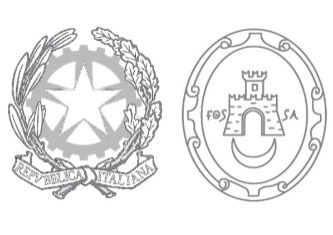 Ufficio Speciale per la Ricostruzione dei Comuni del CratereIndicatore di tempestività dei pagamentiPeriodo di riferimento: anno 2019Il calcolo del valore è stato effettuato sulla base delle disposizioni di cui all’art. 9 del DPCM 22.9.2014 e delle indicazioni contenute nella circolare MEF/RGS n. 3 del 14 gennaio 2015 e n. 22 del 22 luglio 2015.FATTUREFATTUREFATTUREFatture liquidate [n.]Importo complessivo - Iva esclusaValore indicatore [gg]262248.880,96 €13,87